Decreto de Declaratoria de la Zona Económica Especial de Progreso (DOF del 19 de diciembre de 2017)Al margen un sello con el Escudo Nacional, que dice: Estados Unidos Mexicanos.- Presidencia de la República.ENRIQUE PEÑA NIETO, Presidente de los Estados Unidos Mexicanos, en ejercicio de la facultad que me confiere el artículo 89, fracción I de la Constitución Política de los Estados Unidos Mexicanos, con fundamento en los artículos 6, 7, fracción II, 8 y 13 de la Ley Federal de Zonas Económicas Especiales, y 27 y 31 a 41 de la Ley Orgánica de la Administración Pública Federal, yCONSIDERANDOQue en términos de los artículos 25 y 26, apartado A de la Constitución Política de los Estados Unidos Mexicanos, al Estado le corresponde la rectoría del desarrollo nacional para garantizar que éste sea integral y sustentable y que permita el pleno ejercicio de la libertad y la dignidad de los individuos, grupos y clases sociales, mediante la competitividad, el fomento del crecimiento económico, el empleo, así como una justa distribución del ingreso y la riqueza. Asimismo, debe alentar la actividad económica de los particulares para que contribuya al desarrollo nacional e implementará una política industrial sustentable, que incluya vertientes sectoriales y regionales;Que la Ley Federal de Zonas Económicas Especiales tiene por objeto, en el marco de la planeación nacional de desarrollo, regular la planeación, el establecimiento y la operación de Zonas Económicas Especiales para impulsar el crecimiento económico sostenible que, entre otros fines, reduzca la pobreza, permita la provisión de servicios básicos y expanda las oportunidades para vidas saludables y productivas, en las regiones del país que tengan mayores rezagos en desarrollo social, a través del fomento de la inversión, la productividad, la competitividad, el empleo y una mejor distribución del ingreso entre la población. Dichas Zonas serán consideradas áreas prioritarias del desarrollo nacional y el Estado promoverá las condiciones e incentivos para impulsar el desarrollo económico y social de las regiones donde se ubiquen;Que de acuerdo a dicha Ley, corresponde al Titular del Ejecutivo Federal, previo dictamen favorable de la Comisión Intersecretarial de Zonas Económicas Especiales, emitir la declaratoria de la Zona a través del decreto correspondiente;Que el 22 de junio de 2017 la Comisión Intersecretarial de Zonas Económicas Especiales aprobó el Dictamen que determina la viabilidad del establecimiento y operación de la Zona Económica Especial de Progreso, ubicada en el municipio de Progreso, en el Estado de Yucatán;Que el municipio de Progreso se ubica en una de las diez entidades federativas con mayor incidencia de pobreza extrema de acuerdo con la información del Consejo Nacional de Evaluación de la Política de Desarrollo Social, y además sus áreas geográficas destacan su potencial de desarrollo debido a su ubicación estratégica para la realización de actividades económicas de mayor productividad;Que el municipio de Progreso cuenta con una población de 59,122 habitantes, conforme a los últimos datos disponibles del Instituto Nacional de Estadística y Geografía correspondientes a 2015, y el puerto de Progreso es el principal punto de acceso de combustible y de intercambio de mercancía en la Península de Yucatán, además de concentrar los servicios básicos de la actividad portuaria;Que el contexto de la ciudad de Mérida y las actividades industriales y logísticas del puerto de Progreso, favorecen el establecimiento de la Zona Económica Especial objeto del presente Decreto, pues se lograría aprovechar su conectividad metropolitana (carretera federal Mérida-Progreso) y regional e internacional (vía marítima, aérea y férrea), así como las dinámicas económicas de la zona, que resultan aptas para el establecimiento de industrias y servicios;Que la Zona Económica Especial de Progreso se localiza en la región del Golfo de México, en la península de Yucatán, y su posición geográfica le permite aprovechar rutas comerciales de mayor importancia en la economía mexicana, y mantener vínculos comerciales con Centro, Sudamérica, la costa este de Norteamérica y Europa por vía marítima; asimismo, el Puerto de Progreso está conectado vía terrestre con Mérida, Villahermosa, Veracruz, Puebla y Ciudad de México por el Corredor Logístico México - Puebla - Progreso, y a la línea ferroviaria Chiapas-Mayab;Que el 14 de octubre de 2016, el Gobernador del Estado de Yucatán y el Presidente Municipal de Progreso, con la autorización en este último caso del ayuntamiento de Progreso, suscribieron la Carta de Intención mediante la cual otorgan su consentimiento para establecer la Zona Económica Especial de Progreso y se comprometen a realizar diversas acciones y medidas administrativas para tal efecto;Que el Dictamen de viabilidad establece que, con base en los criterios de cercanía e integración con la infraestructura portuaria, aeroportuaria, carretera y ferroviaria; el entorno de usos industriales existentes o previos; la proximidad a asentamientos humanos de más de cincuenta mil habitantes que permitan la disponibilidad de mano de obra, así como el acceso disponible o potencial a fuentes de energía, agua, red de drenaje, y tratamiento de aguas y residuos sólidos, entre otros, se concluye la viabilidad de un polígono, ubicado en el kilómetro 24.5 de la carretera Mérida-Progreso, cuya superficie es de 1,774-42 hectáreas (mil setecientas setenta y cuatro hectáreas y cuarenta y dos áreas), el cual incluye a la fecha de aprobación delreferido Dictamen, 1,751-48 hectáreas (mil setecientas cincuenta y un hectáreas y cuarenta y ocho áreas) sin restricciones ambientales, de uso de suelo o de otra índole, susceptibles para el establecimiento de secciones de la Zona Económica Especial de Progreso;Que la Zona Económica Especial de Progreso se establece en la modalidad de secciones, en virtud de que facilita la consolidación de un conglomerado industrial que permitirá detonar un cambio estructural en la región, al brindar flexibilidad para adecuarse y reaccionar de manera óptima ante un mayor dinamismo económico que se detonará a partir de este nuevo polo industrial; en este sentido, una de las secciones se establecerá en un inmueble de propiedad federal, que tendrá como objetivo impulsar activamente la instalación y operación de empresas en dicha Zona;Que la Zona Económica Especial de Progreso tiene como objetivo consolidar la vocación de actividades de la industria de las Tecnologías de la Información y la Comunicación, así como de innovación y desarrollo científico y tecnológico, puesto que actualmente se encuentran instaladas más de 250 empresas de dicha industria en el Estado de Yucatán, dedicadas principalmente a los servicios de las telecomunicaciones, desarrollo y comercialización de software, a la prestación de servicios de tecnología de la información, al desarrollo de sistemas de gestión para negocios y comercio en general, facturación electrónica, actividades de e-gobierno y aplicaciones móviles;Que se han identificado otras vocaciones manufactureras que se estiman complementarias para el adecuado desarrollo de los servicios anteriormente mencionados, tales como las actividades de las industrias eléctrico y electrónica, del vidrio, del plástico, de maquinaria y equipo, y de la metalistería y joyería;Que con objeto de que el desarrollo de la Zona Económica Especial de Progreso se realice en forma integral y ordenada, y sea consistente con la vocación productiva de la región y la política industrial sustentable que se desea impulsar, es necesario restringir la realización de algunas actividades en la misma;Que las actividades de la refinación de petróleo y procesamiento de gas natural, así como el almacenamiento, el transporte, la distribución y la comercialización de hidrocarburos y petrolíferos que se aprovechen fuera de la sección correspondiente, ya están siendo impulsadas a través de los instrumentos previstos en la reforma energética, y se benefician de la ubicación estratégica de Progreso, por lo que no es pertinente que dichas actividades se desarrollen en las secciones de la Zona Económica Especial deProgreso;Que el Estudio de Prefactibilidad contenido en el Dictamen establece que las características topográficas del polígono que conforma la Zona Económica Especial de Progreso, así como los usos de suelo y la presencia de asentamientos humanos, son compatibles con el establecimiento de secciones industriales;Que el apartado ambiental de la Evaluación Estratégica sobre la situación e impacto sociales y ambientales, con opinión favorable de la Secretaría de Medio Ambiente y Recursos Naturales emitida el 24 de marzo de 2017, establece que la Zona Económica Especial de Progreso es un proyecto ambientalmente viable, sujeto a los requisitos y condiciones previstos en las disposiciones jurídicas aplicables en la materia, así como a la realización de las medidas de mitigación que deban realizarse para prevenir, reducir o compensar los impactos ambientales que, en su caso, podrían ocasionarse;Que con base en la dimensión del impacto económico y social de la Zona Económica Especial de Progreso en las localidades circundantes, se ha determinado que su Área de Influencia abarca los municipios de Progreso, Kanasín, Umán, Hunucmá, Mérida, Conkal, Chicxulub Pueblo y Ucú, todos ellos en el Estado de Yucatán;Que se encuentran identificadas las necesidades de infraestructura y las acciones de política pública complementaria en materia de ordenamiento territorial, fortalecimiento del capital humano, apoyo al financiamiento, promoción de encadenamientos productivos e innovación, fomento al desarrollo económico, social y urbano, y fortalecimiento de las acciones de seguridad pública que se requieren para el desarrollo de la Zona Económica Especial de Progreso y su Área de Influencia, así como la estimación de recursos y plazos requeridos para tal efecto, que servirán de base para la elaboración del Programa de Desarrollo;Que con la finalidad de fomentar el cumplimiento cooperativo dentro de la Zona Económica Especial de Progreso, los Administradores Integrales y los Inversionistas que obtengan un Permiso o Autorización deberán colaborar semestralmente con el Servicio de Administración Tributaria, participando en el programa de verificación en tiempo real que tiene implementado dicho órgano administrativo desconcentrado;Que en adición a las acciones antes señaladas, resulta conveniente otorgar a los Administradores Integrales e Inversionistas que realicen Actividades Económicas Productivas en la Zona diversos beneficios e incentivos de carácter fiscal, así como un régimen aduanero especial para incentivar la productividad de estas regiones, ya que presentan problemas de acceso a insumos de calidad y a precios competitivos, lo cual limita el desarrollo de las empresas incrementando los costos de operación y reduciendo la inversión en proyectos productivos, por lo que durante los primeros ocho ejercicios fiscales en los contados a partir de que se obtenga el Permiso o Autorización para realizar actividades en la Zona Económica Especial, tendrán un estímulo fiscal consistente en la deducción inmediata de la inversión de bienes nuevos de activo fijo, en lugar de aplicar las tasas previstas en los artículos 34 y 35 de la Ley del Impuesto sobre la Renta, lo cual permitirá a los contribuyentes enfocar sus esfuerzos económicos para invertir en nuevas plantas productivas, que detonarán invariablemente el crecimiento económico del entorno más inmediato de la Zona Económica Especial;Que se pretende que los beneficios e incentivos de carácter fiscal y el régimen aduanero especial se conviertan en detonadores de inversiones productivas y empleo, por lo que la Zona Económica Especial de Progreso será un impulsor de crecimiento y desarrollo económico en la región, lo cual se verá reflejado en mayores niveles de bienestar para la población en el Área de Influencia;Que el establecimiento de la Zona Económica Especial de Progreso incidirá en el desarrollo de las capacidades técnicas y laborales de los mexicanos que trabajen en instalaciones de última generación, que permitan establecer procesos productivos y de servicios a la altura del contexto internacional. En ese sentido, la fuerza laboral es el principal eslabón para que esto sea posible, por tanto su capacitación constante permitirá contar con una industria calificada en los más altos estándares técnicos y tecnológicos, de ahí que los contribuyentes de dicha Zona podrán aplicar un estímulo fiscal durante los primeros ocho ejerciciosfiscales en los que realicen actividades dentro de la citada Zona, consistente en una deducción adicional aplicable contra los ingresos generados en la Zona, equivalente al 50% del gasto efectivamente erogado por concepto de capacitación que otorgue a sus trabajadores dentro de la Zona;Que el desarrollo económico que se presente con el establecimiento de la Zona Económica Especial de Progreso alcanzará una dinámica propia en el mediano plazo, generando sinergias y economías de escala que de manera sostenida continuarán estimulando la inversión y el empleo en el mediano plazo, ya sin la necesidad de incentivos fiscales;Que los beneficios que se otorgan con el presente Decreto tienen como finalidad incentivar la actividad económica para el desarrollo del país y, a su vez generar inversiones y empleos, por lo que no podrán ser aplicados de manera conjunta con otros esquemas de tributación mediante los cuales los contribuyentes obtengan beneficios en la forma de tributar, como es el caso específico del régimen opcional para grupos de sociedades, en razón de que los beneficios podrían repercutir sobre el esquema de tributación de contribuyentes del grupo de sociedades que no cuenten con las características para recibir los beneficios delpresente Decreto. En el caso del régimen de maquila, los contribuyentes podrán aplicar los beneficios del presente Decreto, sin que los mismos sean acumulables con los beneficios establecidos en los artículos 181 y 182 de la Ley del Impuesto sobre la Renta, a efecto de que dichos contribuyentes no obtengan beneficios adicionales respecto de aquellos contribuyentes que estando dentro de la Zona Económica Especial no tributan con los beneficios del esquema de maquila;Que a efecto de promover la investigación y el desarrollo de tecnología en los procesos productivos que se lleven a cabo dentro de la Zona Económica Especial de Progreso, se propone establecer un crédito fiscal equivalente al 30% de los gastos e inversiones en investigación o desarrollo de tecnología realizados en el ejercicio dentro de la Zona, aplicable contra el impuesto sobre la renta causado en el ejercicio en que se determine dicho crédito. Cuando dicho crédito fiscal sea mayor al impuesto sobre la renta que tengan los contribuyentes a su cargo en el ejercicio fiscal en el que se aplique el estímulo, podrán acreditarlo contra el impuesto sobre la renta que tengan a su cargo en los diez ejercicios fiscales siguientes hasta agotarlo;Que como una medida de control los contribuyentes que apliquen el beneficio en materia de investigación y desarrollo de tecnología, deberán contar con un dictamen del Consejo Nacional de Ciencia y Tecnología que acredite que dichos gastos e inversiones son elegibles en investigación y desarrollo de tecnología. Los contribuyentes que apliquen dicho crédito fiscal también podrán aplicar el estímulo fiscal previsto en el artículo 202 de la Ley del Impuesto sobre la Renta;Que a fin de ser congruentes con la Ley Federal de Zonas Económicas Especiales, la cual reconoce la facultad del Ejecutivo Federal para establecer beneficios fiscales en materia de contribuciones que se consideren necesarios para impulsar el establecimiento y desarrollo de la Zona Económica Especial, se exenta a los Administradores Integrales del pago de derechos por el uso, goce o aprovechamiento de bienes del dominio público de la Federación, a que se refiere el artículo 232, fracciones I y III de la Ley Federal de Derechos, proyectando con ello un marco regulatorio que agilice la apertura de empresas y la creación deinfraestructura;Que los beneficios fiscales en materia del impuesto al valor agregado que se establecen mediante el presente Decreto para impulsar el establecimiento y desarrollo de la Zona Económica Especial de Progreso, atienden lo dispuesto en el artículo 13, segundo párrafo de la Ley Federal de Zonas Económicas Especiales;Que en ese contexto, las enajenaciones de bienes, la prestación de servicios y el otorgamiento del uso o goce temporal de bienes tangibles, que se presten u otorguen al Administrador Integral o a los Inversionistas para ser utilizados o aprovechados al interior de la Zona para la realización de las actividades productivas previstas en la Ley Federal de Zonas Económicas Especiales, que sean enajenados o proporcionados por contribuyentes residentes en el territorio nacional ubicados fuera de la Zona, estarán afectas a la tasa de 0% del impuesto al valor agregado, a efecto de eliminar la carga fiscal, ya que quienesenajenen o proporcionen los servicios o el uso o goce temporal de bienes, no les trasladarán carga fiscal alguna, ni en forma expresa nien el precio, al estar en posibilidad de recuperar el impuesto mediante el acreditamiento;Que con la misma finalidad, la introducción a la Zona Económica Especial de bienes provenientes del extranjero; la adquisición de bienes intangibles por residentes de la Zona enajenados por no residentes en el país; el uso o goce temporal de bienes intangibles en la Zona proporcionados por personas no residentes en el país; el uso o goce temporal de bienes tangibles en la Zona cuya entrega material se hubiera efectuado en el extranjero, y el aprovechamiento de los servicios en la Zona cuando se presten por no residentes en el país, no serán considerados como importación para efectos del impuesto al valor agregado, por lo que no estarán sujetos al pago de dicho impuesto;Que en el caso de que el Administrador Integral o los Inversionistas introduzcan a la Zona Económica Especial bienes adquiridos fuera de la misma, respecto de los cuales les hubieran trasladado el impuesto al valor agregado, a fin de cumplir el propósito de que los bienes entren sin carga fiscal a la mencionada Zona, se permite la recuperación de dicho impuesto mediante su devolución cuando las referidas personas realicen únicamente actos o actividades dentro de la Zona Económica Especial, o mediante el acreditamiento cuando realicen, además, actos o actividades en establecimientos ubicados en el resto del país;Que en congruencia con el tratamiento anterior y toda vez que el objeto de los incentivos en materia del impuesto al valor agregado es eliminar la carga fiscal, mediante la desgravación de los bienes y servicios que se introduzcan a la Zona Económica Especial, la extracción de los bienes de la misma para ser introducidos al resto del país, estará afecta al pago del impuesto al valor agregado a la tasa que corresponda conforme a la Ley de la materia, ya que se considera que debe darse el tratamiento de una operación gravada conforme a la Ley aplicable, al igual que cualquier otro bien que se enajena en el resto del territorio nacional;Que cuando los bienes se extraigan de la Zona para destinarse al extranjero no se producirá consecuencia alguna para efectos del impuesto al valor agregado, toda vez que tratándose de bienes procedentes del extranjero su introducción a la Zona no se consideró importación, de ahí que no habría razón para considerar exportación su salida; y en el caso de bienes procedentes del resto del país, en su introducción a la Zona ya se les aplicó la tasa del 0%, por lo que tampoco es necesario considerarla exportación;Que tratándose de la extracción de los bienes de la Zona Económica Especial para ser introducidos al resto del país y considerando que la simple introducción dará lugar al pago del impuesto al valor agregado, se establece que: i) cuando la introducción se dé con motivo de una enajenación, el impuesto se causará sólo por la introducción y no por la enajenación; ii) la base del impuesto será la que establece la Ley del Impuesto al Valor Agregado para la enajenación, cuando exista ésta y, cuando no haya enajenación, será el precio del bien que corresponda a los precios o montos de contraprestaciones que hubieran utilizado con o entre partes independientes en operaciones comparables en términos de la Ley del Impuesto sobre la Renta; iii) el pago del impuesto se hará en el momento en que se presenten los bienes para su introducción al resto del país, y iv) el acreditamiento del impuesto pagado por la introducción de los bienes al resto del país se realizará en términos de la Ley del Impuesto al Valor Agregado en forma similar al pagado en la importación;Que toda vez que la extracción de los bienes de una Zona Económica Especial para introducirse al resto del territorio nacional podrá realizarse con fines distintos al de comercialización, como la extracción de bienes de uso personal, de maquinaria y equipo para ser sometido a reparación o mantenimiento, de bienes tangibles arrendados a Administradores Integrales e Inversionistas de la Zona y de bienes para ser destinados al régimen de importación temporal para elaboración, transformación o reparación en programas de maquila o de exportación, se establece que en estos supuestos no se deberá pagar el impuesto al valor agregado en la introducción al resto del territorio nacional;Que por lo que hace al impuesto al valor agregado, las operaciones gravadas que se realicen al interior de la Zona no se consideran afectas al pago del impuesto, ni quienes las realicen serán considerados contribuyentes del mismo, respecto de dichas operaciones;Que en congruencia con lo anterior, los actos y las actividades gravados por la Ley del Impuesto al Valor Agregado que un Administrador Integral o un Inversionista realice con otro Administrador Integral o con otro Inversionista, residente en una Zona Económica Especial diversa, tampoco se considerarán afectos al pago del impuesto, siempre y cuando se cumplan requisitos de control que aseguren que dichos actos o actividades serán aprovechados al interior de una Zona Económica Especial;Que por las mismas razones y a fin de otorgar facilidades administrativas, la extracción de los bienes de una Zona Económica Especial realizada por un Administrador Integral o un Inversionista para ser introducidos por los mismos a un establecimiento de su propiedad ubicado en otra Zona Económica Especial, no estará sujeta al pago del impuesto al valor agregado, siempre y cuando se cumplan determinadas medidas de control, habida cuenta de que dichos bienes continuarán sujetos al mismo régimen, por lo que no habría razón para gravar la extracción y la introducción mencionadas;Que de conformidad con lo previsto en el artículo 13, cuarto párrafo de la Ley Federal de ZonasEconómicas Especiales, el Ejecutivo Federal creará un régimen aduanero de las Zonas, que regule la introducción y extracción de mercancías extranjeras, nacionales o nacionalizadas a las mismas;Que con el fin de incentivar la operación del régimen aduanero de Zona Económica Especial, se estima conveniente otorgar al Administrador Integral y a los Inversionistas que introduzcan mercancías a la Zona bajo el mencionado régimen, beneficios fiscales consistentes en la diferencia que resulte de aplicar la fracción que corresponda conforme a la Ley Federal de Derechos y la aplicación de las fracciones II o III del artículo 49 de dicha Ley, según se trate; el pago de los impuestos al comercio exterior al extraer las mercancías de la Zona, así como la posibilidad de optar por elegir la menor incidencia arancelaria en función de la cuota aplicable a los insumos o a las mercancías después de haber sido sometidas a procesos de elaboración, transformación o reparación al interior de la Zona, según corresponda;Que uno de los objetivos del régimen aduanero de Zona Económica Especial es impulsar el funcionamiento de la Zona de manera que sus niveles de competitividad aumenten, tanto en las operaciones orientadas hacia los mercados internacionales como en aquellas destinadas al mercado nacional, abatiendo los costos de logística y elevando la eficiencia en las operaciones aduanales, también resulta adecuado otorgar diversas facilidades administrativas, tales como la posibilidad de introducir mercancías a la Zona a través de pedimentos consolidados; transferir mercancías entre Inversionistas ubicados en la misma o endistinta Zona; extraer temporalmente maquinaria y equipo para ser sometido a reparación o mantenimiento; realizar la introducción de mercancías sin cumplir con las regulaciones y restricciones no arancelarias ni Normas Oficiales Mexicanas que la Secretaría de Economía determine procedentes, entre otros;Que conforme a lo dispuesto en la Ley de Comercio Exterior las medidas a que se refiere el presente Decreto sobre el régimen aduanero de Zona Económica Especial fueron opinadas favorablemente por la Comisión de Comercio Exterior mediante sesión de fecha 24 de julio de 2017;Que la Ley Federal de Zonas Económicas Especiales no establece tratamiento alguno para dichas Zonas en materia del impuesto especial sobre producción y servicios, de forma tal que dicho impuesto debe aplicarse de conformidad con la Ley del Impuesto Especial sobre Producción y Servicios en la misma forma en que se hace en el resto del país;Que las disposiciones del régimen aduanero de Zona Económica Especial que se establecen en el presente Decreto podrían provocar algunas distorsiones en la aplicación del impuesto especial sobre producción y servicios, por lo que es necesario establecer reglas que neutralicen dicho régimen aduanero para la aplicación del mencionado impuesto, consistentes en: i) que la introducción al país de los bienes en el régimen mencionado tendrá el carácter de importación definitiva; ii) que las operaciones aduaneras derivadas de las transferencias de mercancías entre Inversionistas no se considerarán exportación ni importación, según corresponda; iii) que la extracción de los bienes de la Zona Económica Especial para su introducción al resto del territorio nacional no dará lugar al pago del impuesto especial sobre producción y servicios por la importación definitiva para efectos aduaneros, y iv) que las operaciones amparadas por los documentos que acrediten la introducción de los bienes a la Zona Económica Especial no se considerarán exportación, yQue el objetivo esencial de la Zona Económica Especial de Progreso es contribuir al abatimiento de la desigualdad y a cerrar las brechas de desarrollo en el Estado de Yucatán, a partir de acciones que promuevan el crecimiento económico sostenible y equilibrado de los municipios ubicados en el Área de Influencia, y que genere empleos y oportunidades productivas para su población, he tenido a bien expedir el siguienteDECRETOCapítulo IDisposiciones GeneralesARTÍCULO PRIMERO.- El presente Decreto tiene por objeto declarar la Zona Económica Especial de Progreso y delimitar el polígono territorial donde podrán establecerse sus secciones; delimitar su Área de Influencia; establecer los beneficios e incentivos fiscales y régimen aduanero aplicables exclusivamente en dicha Zona, así como prever las demás disposiciones a que se refieren los artículos 8 de la Ley Federal de Zonas Económicas Especiales y 55 de su Reglamento.ARTÍCULO SEGUNDO.- Las definiciones previstas en los artículos 3 de la Ley Federal de Zonas Económicas Especiales y 4 de su Reglamento serán aplicables al presente Decreto.Capítulo IIDelimitación de la Zona Económica Especial de ProgresoARTÍCULO TERCERO.- Se declara la Zona Económica Especial de Progreso, integrada por la sección a que se refiere el artículo Cuarto de este Decreto y las secciones que, en su caso, sean objeto de Permisosdentro del polígono localizado en el municipio de Progreso, del Estado de Yucatán, con una superficie de 1,774-42 hectáreas (mil setecientas setenta y cuatro hectáreas, cuarenta y dos áreas), de acuerdo con el mapa de ubicación y la descripción limítrofe que a continuación se señalan: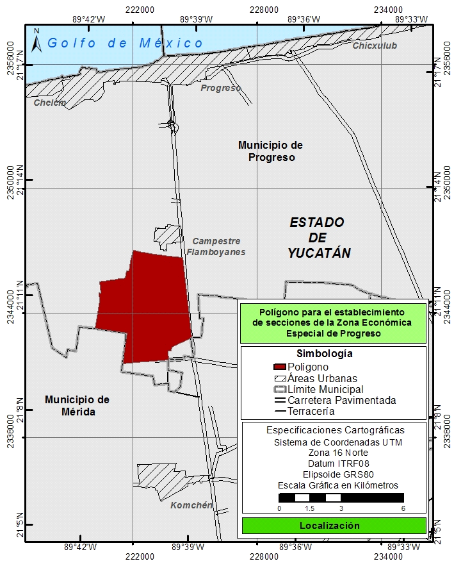 Polígono Zona Económica Especial de Progreso(Superficie 1,774-42 hectáreas)Nota: El mapa de ubicación y la descripción se encuentran definidos en el sistema de coordenadas proyectadas en "Universal Transversa de Mercator", correspondiente a la zona 16 Norte con un Datum Horizontal ITRF08 época 2010 y Elipsoide GRS80, con base en el Marco Geoestadístico 2017 versión Junio 2017 del Instituto Nacional de Estadística y Geografía.El plano oficial de la Zona Económica Especial de Progreso, con la descripción limítrofe del polígono general a que se refiere el presente artículo se pondrá a disposición de los interesados en las oficinas de la Autoridad Federal y en la página oficial de Internet de la misma.Las secciones de la Zona Económica Especial de Progreso sólo podrán establecerse en aquellos inmuebles que no cuenten con restricciones ambientales, de uso de suelo y las demás que resulten aplicables, de conformidad con las disposiciones jurídicas correspondientes.ARTÍCULO CUARTO.- El inmueble conformado por 18 predios, sujetos al régimen de dominio público de la Federación, ubicados al sur del Municipio de Progreso, del Estado de Yucatán, cuyos títulos de propiedad; folios reales federales, y croquis de ubicación se relacionan a continuación, se destinará para el establecimiento de una sección de la Zona Económica Especial de Progreso, en términos de lo dispuesto en los artículos 2, párrafo segundo y 8, fracción I de la Ley; 6, fracción VI y 9 de la Ley General de Bienes Nacionales, y las demás disposiciones jurídicas aplicables.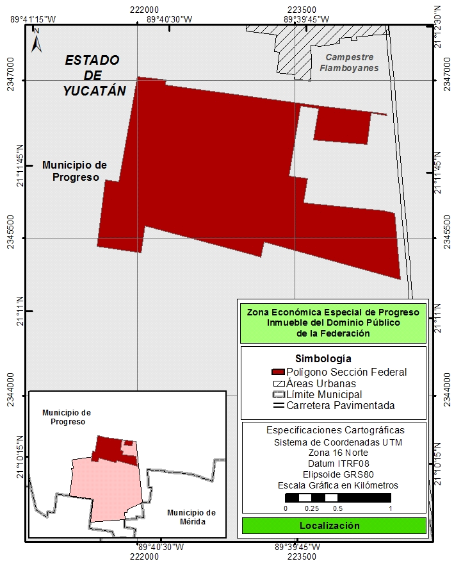 Nota: El croquis de ubicación se presenta como referencia informativa y se encuentra definido en el sistema de coordenadas proyectadas denominadas "Universal Transversa de Mercator", correspondientes a la zona 16 Norte con un Datum Horizontal ITRF08 época 2010 y Elipsoide GRS80, con base en el Marco Geoestadístico 2017 versión Junio 2017 del Instituto Nacional de Geografía y Estadística.El plano oficial que contiene la descripción limítrofe del inmueble y superficie de la poligonal que conforman los dieciocho (18) predios a que se refiere el presente artículo, se pondrá a disposición de los interesados en las oficinas de la Autoridad Federal, en la página oficial de Internet de la misma y en el Registro Público de la Propiedad Federal.Capítulo IIIEstablecimiento y operación de las secciones de la Zona Económica Especial de ProgresoARTÍCULO QUINTO.- Las personas que pretendan construir, desarrollar, administrar, operar o mantener secciones en la Zona Económica Especial de Progreso o realizar actividades económicas productivas en las mismas, deberán obtener un Permiso como Administrador Integral o Autorización como Inversionista, respectivamente, en términos de la Ley, su Reglamento y los Lineamientos.Únicamente los Administradores Integrales e Inversionistas de la Zona Económica Especial de Progreso, que cuenten con los Permisos y Autorizaciones, según corresponda, debidamente otorgados por la Autoridad Federal, tendrán derecho a los beneficios e incentivos fiscales establecidos en el Capítulo VI de este Decreto, los cuales no podrán ser modificados durante los plazos previstos en dicho Capítulo en perjuicio de los contribuyentes referidos, conforme a lo dispuesto en el artículo 13 de la Ley.Adicionalmente, los Administradores Integrales e Inversionistas de la Zona Económica Especial de Progreso tendrán derecho al Régimen Aduanero establecido en el Capítulo VI, Sección Sexta de este Decreto y a los incentivos y facilidades administrativas que se les otorguen en otras materias, en términos del Convenio de Coordinación y el Programa de Desarrollo.ARTÍCULO SEXTO.- En cada sección de la Zona Económica Especial de Progreso, los Administradores Integrales e Inversionistas no podrán realizar las actividades siguientes:I.      Refinación de petróleo y procesamiento de gas natural;II.     Almacenamiento, transporte, distribución y comercialización de hidrocarburos y petrolíferos a personas que se ubiquen fuera de la sección correspondiente o cualquier otra actividad que permita la entrega o aprovechamiento de los mencionados hidrocarburos y petrolíferos fuera de dicha sección, yIII.    Las demás que, en su caso, se establezcan en los Lineamientos.La Autoridad Federal deberá establecer expresamente las restricciones a que se refiere este artículo en los Permisos y Autorizaciones que otorgue.La violación de cualquiera de estas restricciones será causal de revocación o cancelación del Permiso o Autorización, respectivamente, de conformidad con la Ley y su Reglamento.ARTÍCULO SÉPTIMO.- La sección de la Zona Económica Especial de Progreso a que se refiere el artículo Cuarto de este Decreto iniciará operaciones a más tardar el 30 de noviembre de 2018.Las demás secciones que, en su caso, se establezcan en la Zona Económica Especial de Progreso iniciarán operaciones en la fecha que establezca la Autoridad Federal en los Permisos correspondientes.Capítulo IVDelimitación del Área de InfluenciaARTÍCULO OCTAVO.- El Área de Influencia de la Zona Económica Especial de Progreso comprenderá el territorio de los municipios de Progreso, Kanasín, Umán, Hunucmá, Mérida, Conkal, Chicxulub Pueblo y Ucú, todos ellos en el Estado de Yucatán.Capítulo VDe la Coordinación con la Entidad Federativa y los MunicipiosARTÍCULO NOVENO.- Las acciones y políticas públicas a cargo de las autoridades de los órdenes de gobierno federal, estatal y municipal que resulten necesarias para el establecimiento y desarrollo de la Zona Económica Especial de Progreso y su Área de Influencia, se sujetarán a los términos y condiciones previstos en el Convenio de Coordinación y el Programa de Desarrollo.ARTÍCULO DÉCIMO.- El Convenio de Coordinación deberá celebrarse a más tardar en un plazo no mayor a sesenta días naturales, contado a partir de la entrada en vigor del presente Decreto.Los municipios a que se refiere el artículo Octavo de este Decreto que, en su caso, no suscriban el Convenio de Coordinación, no podrán formar parte del Área de Influencia ni podrán acceder a las acciones y políticas públicas previstas en el Programa de Desarrollo.ARTÍCULO DÉCIMO PRIMERO.- La Autoridad Federal, en coordinación con las Dependencias y Entidades, así como con la participación del Gobierno del Estado de Yucatán, el municipio de Progreso, y los demás municipios a que se refiere el artículo Octavo del presente Decreto que celebren el Convenio de Coordinación, elaborará el Programa de Desarrollo y lo someterá a consideración de la Comisión Intersecretarial a más tardar el 15 de mayo de 2018.ARTÍCULO DÉCIMO SEGUNDO.- La Secretaría de Gobernación, la Comisión Nacional para el Desarrollo de los Pueblos Indígenas y la Autoridad Federal, en forma coordinada, realizarán los procedimientos de Consulta, con la participación que corresponda al Gobierno del Estado de Yucatán y los municipios involucrados, en los términos previstos en la Ley, su Reglamento y demás disposiciones jurídicas aplicables, en caso de que el Programa de Desarrollo prevea medidas o acciones que afecten directamente los derechos de los pueblos y comunidades indígenas.Capítulo VIDe los Beneficios e Incentivos Fiscales y del Régimen Aduanero aplicables al Administrador Integral y
a los Inversionistas establecidos en la Zona Económica Especial de ProgresoSección PrimeraDisposiciones GeneralesARTÍCULO DÉCIMO TERCERO.- Conforme a lo dispuesto por los artículos 3, fracción XVII, 8, fracción IV y 13 de la Ley, las facilidades administrativas y los incentivos fiscales y aduaneros que se establecen para la Zona Económica Especial de Progreso, se aplicarán únicamente en la delimitación geográfica precisa de las secciones que la conforman, de acuerdo con lo dispuesto en el presente Decreto y se regularán, en forma supletoria, por las leyes fiscales, aduanera y el Código Fiscal de la Federación.Únicamente los Administradores Integrales e Inversionistas que obtengan el Permiso o Autorización para realizar actividades en las secciones que conforman la Zona Económica Especial, según corresponda, tendrán derecho a los Beneficios e Incentivos Fiscales y el Régimen Aduanero establecidos en este Capítulo.ARTÍCULO DÉCIMO CUARTO.- Los Administradores Integrales y los Inversionistas que obtengan un Permiso o Autorización, respectivamente, deberán colaborar semestralmente con el Servicio de Administración Tributaria, participando en el programa de verificación en tiempo real que tiene implementado dicho órgano administrativo desconcentrado.ARTÍCULO DÉCIMO QUINTO.- Las personas físicas y morales residentes en México y las residentes en el extranjero con establecimiento permanente en el país, aplicarán los beneficios a que se refiere este Capítulo en las secciones de la Zona Económica Especial donde tengan su establecimiento. En caso de que se tengan actividades en varias Zonas, se deberá determinar el resultado fiscal que a cada Zona corresponda de forma individual.Para efectos del párrafo anterior, se deberán presentar las declaraciones a las que se encuentren obligados y realizar los pagos que correspondan, conforme a las disposiciones fiscales aplicables, por cada Zona de forma individual y separadamente de los pagos y declaraciones por las actividades que realicen al exterior de la Zona de que se trate.Las pérdidas fiscales que se generen dentro de la Zona Económica Especial en un ejercicio fiscal, únicamente podrán disminuirse de la utilidad fiscal de los diez ejercicios siguientes que tenga el contribuyente en la misma Zona Económica Especial que las generó hasta agotarla, lo anterior en términos del artículo 57 de la Ley del Impuesto sobre la Renta.ARTÍCULO DÉCIMO SEXTO.- Los estímulos fiscales a que se refiere la Sección Segunda de este Capítulo, serán aplicables durante ocho ejercicios fiscales contados a partir de que se obtenga el Permiso o Autorización para realizar actividades en la Zona Económica Especial.Lo dispuesto en las Secciones Tercera, Cuarta, Quinta y Sexta de este Capítulo, será aplicable durante la vigencia del respectivo Permiso o Autorización.ARTÍCULO DÉCIMO SÉPTIMO.- Lo dispuesto en este Capítulo no será aplicable a los contribuyentes que tributen en los términos del Título II, Capítulo VI de la Ley del Impuesto sobre la Renta.Los contribuyentes que lleven a cabo operaciones de maquila dentro de la Zona Económica Especial a que se refiere el presente Decreto, no podrán aplicar lo dispuesto en los artículos 181 y 182 de la Ley del Impuesto sobre la Renta.ARTÍCULO DÉCIMO OCTAVO.- Se releva a los Administradores Integrales e Inversionistas de la obligación de presentar el aviso a que se refiere el artículo 25, primer párrafo del Código Fiscal de la Federación, tratándose del acreditamiento del importe de los estímulos fiscales establecidos en el presente Capítulo.ARTÍCULO DÉCIMO NOVENO.- El Servicio de Administración Tributaria podrá expedir las disposiciones de carácter general necesarias para la correcta y debida aplicación de las facilidades administrativas e incentivos fiscales y económicos, así como del régimen aduanero especial, que se otorgan en el presente Decreto.ARTÍCULO VIGÉSIMO.- Los estímulos fiscales a que se refiere este Capítulo no se considerarán como ingreso acumulable para los efectos del impuesto sobre la renta.Sección SegundaDel Impuesto sobre la RentaARTÍCULO VIGÉSIMO PRIMERO.- Los contribuyentes, personas físicas y morales, residentes en México y los residentes en el extranjero con establecimiento permanente en el país, que tributen en términos de los Títulos II y IV, Capítulo II, Sección I de la Ley del Impuesto sobre la Renta, según se trate, que perciban ingresos en efectivo, en bienes, en servicios o en crédito, que se generen dentro de la Zona Económica Especial de Progreso durante los primeros ocho ejercicios fiscales en los que realicen actividades dentro de la citada Zona podrán optar por efectuar la deducción inmediata de la inversión de bienes nuevos de activo fijo, en lugar de las tasas de depreciación previstas en los artículos 34 y 35 de la Ley del Impuesto sobre la Renta, deduciendo en el ejercicio en el que se efectúe la inversión de dichos bienes nuevos de activo fijo, en el ejercicio en que se inicie su utilización o en el ejercicio fiscal siguiente, la cantidad que resulte de aplicar al monto original de la inversión, únicamente los por cientos que se establecen en este artículo. La parte de dicho monto que exceda de la cantidad que resulte de aplicar al mismo el por ciento que se autoriza en este artículo, será deducible únicamente en los términos del artículo Vigésimo Segundo de este Decreto.Los por cientos que se podrán aplicar para deducir las inversiones a que se refiere este artículo, son los que a continuación se señalan:I.     Los por cientos por tipo de bien serán:a)    57% para construcciones.b)    Tratándose de ferrocarriles:1.     57% para vías férreas.2.     74% para el equipo de comunicación, señalización y telemando.c)    88% para computadoras personales de escritorio y portátiles, servidores, impresoras, lectores ópticos, graficadores, lectores de código de barras, digitalizadores, unidades de almacenamiento externo y concentradores de redes de cómputo.d)    89% para dados, troqueles, moldes, matrices y herramental.e)    Tratándose de comunicaciones telefónicas:1.     57% para torres de transmisión y cables, excepto los de fibra óptica.2.     69% para sistemas de radio, incluye equipo de transmisión y manejo que utiliza el espectro radioeléctrico, tales como el de radiotransmisión de microonda digital o analógica, torres de microondas y guías de onda.3.     74% para equipo utilizado en la transmisión, tales como circuitos de la planta interna que no forman parte de la conmutación y cuyas funciones se enfocan hacia las troncales que llegan a la central telefónica, incluye multiplexores, equipos concentradores y ruteadores.4.     87% para equipo de la central telefónica destinado a la conmutación de llamadas de tecnología distinta a la electromecánica.5.     74% para los demás.f)     Tratándose de comunicaciones satelitales:1.     69% para el segmento satelital en el espacio, incluyendo el cuerpo principal del satélite, los transpondedores, las antenas para la transmisión y recepción de comunicaciones digitales y análogas, y el equipo de monitoreo en el satélite.2.     74% para el equipo satelital en tierra, incluyendo las antenas para la transmisión y recepción de comunicaciones digitales y análogas y el equipo para el monitoreo del satélite.II.     Para la maquinaria y equipo distintos de los señalados en la fracción anterior, se aplicarán, de acuerdo a la actividad en la que sean utilizados, los por cientos siguientes:a)     57% en la generación, conducción, transformación y distribución de electricidad; en la molienda de granos; en la producción de azúcar y sus derivados; en la fabricación de aceites comestibles.b)    62% en la fabricación de productos de tabaco.c)    66% en la fabricación de pulpa, papel y productos similares.d)    69% en la fabricación de vehículos de motor y sus partes; en la construcción de ferrocarriles y navíos; en la fabricación de productos de metal, de maquinaria y de instrumentos profesionales y científicos; en la elaboración de productos alimenticios y de bebidas, excepto granos, azúcar, aceites comestibles y derivados.e)     71% en el curtido de piel y la fabricación de artículos de piel; en la elaboración de productos químicos y farmacobiológicos; en la fabricación de productos de caucho y de plástico; en la impresión y publicación gráfica.f)     74% en el transporte eléctrico.g)    75% en la fabricación, acabado, teñido y estampado de productos textiles, así como de prendas para el vestido.h)    77% en la construcción de aeronaves. Lo dispuesto en este inciso no será aplicable a la maquinaria y equipo señalado en el inciso b) de esta fracción.i)     81% en la transmisión de los servicios de comunicación proporcionados por las estaciones de radio y televisión.j)     87% en la industria de la construcción.k)     92% en la manufactura, ensamble y transformación de componentes magnéticos para discos duros y tarjetas electrónicas para la industria de la computación.l)     74% en otras actividades no especificadas en esta fracción.En el caso de que el contribuyente se dedique dentro de la Zona Económica Especial a dos o más actividades de las señaladas en la fracción II de este artículo, se aplicará el por ciento que le corresponda a la actividad en la que hubiera obtenido mayores ingresos en el ejercicio inmediato anterior a aquél en el que se realice la inversión.La opción a que se refiere este artículo, no podrá ejercerse cuando se trate de mobiliario y equipo de oficina, automóviles, equipo de blindaje de automóviles o cualquier bien de activo fijo no identificable individualmente.Para efectos de este artículo, se consideran bienes nuevos los que se utilizan por primera vez en México.Los contribuyentes que apliquen el estímulo fiscal previsto en este artículo, para efectos del artículo 14, fracción I de la Ley del Impuesto sobre la Renta, adicionarán a la utilidad fiscal o reducirán de la pérdida fiscal del ejercicio por el que se calcule el coeficiente, según sea el caso con el importe de la deducción a que se refiere este artículo.Quienes apliquen este estímulo, podrán disminuir de la utilidad fiscal determinada de conformidad con el artículo 14, fracción III de la Ley del Impuesto sobre la Renta, el monto de la deducción inmediata efectuada en el mismo ejercicio, en los términos de este artículo. El citado monto de la deducción inmediata, se deberá disminuir, por partes iguales, en los pagos provisionales correspondientes al ejercicio fiscal de que se trate, apartir del mes en que se realice la inversión, se inicie su utilización o en el ejercicio fiscal siguiente, según la opción elegida. La disminución a que refiere este artículo se realizará en los pagos provisionales del ejercicio de manera acumulativa. Para efectos de este párrafo, no se podrá recalcular el coeficiente de utilidad determinado en los términos del artículo 14, fracción I de la Ley del Impuesto sobre la Renta.Se deberá llevar un registro específico de las inversiones por las que se tomó la deducción inmediata en los términos previstos en este artículo, anotando los datos de la documentación comprobatoria que las respalde, describiendo en el mismo el tipo de bien de que se trate, el por ciento que para efectos de la deducción le correspondió, el ejercicio en el que se aplicó la deducción y la fecha en la que el bien se dé de baja en los activos del contribuyente.Para efectos del artículo 5 de la Ley del Impuesto al Valor Agregado, la deducción inmediata establecida en este artículo se considerará como erogación totalmente deducible, siempre que se reúnan los requisitos establecidos en este Decreto.ARTÍCULO VIGÉSIMO SEGUNDO.- Los contribuyentes que ejerzan la opción prevista en el artículo anterior, por los bienes a los que la aplicaron, estarán a lo siguiente:I.     El monto original de la inversión se podrá ajustar multiplicándolo por el factor de actualización correspondiente al periodo comprendido desde el mes en el que se adquirió el bien y hasta el último mes de la primera mitad del periodo que transcurra desde que se efectuó la inversión y hasta el cierre del ejercicio de que se trate.       El producto que resulte conforme al párrafo anterior, se considerará como el monto original de la inversión al cual se aplica el por ciento a que se refiere el artículo Vigésimo Primero de este Decreto por cada tipo de bien.II.     Considerarán ganancia obtenida por la enajenación de los bienes, el total de los ingresos percibidos por la misma.III.    Cuando los bienes se enajenen, se pierdan o dejen de ser útiles, se podrá efectuar una deducción por la cantidad que resulte de aplicar, al monto original de la inversión ajustado con el factor de actualización correspondiente al periodo comprendido desde el mes en el que se adquirió el bien y hasta el último mes de la primera mitad del periodo en el que se haya efectuado la deducción señalada en el artículo Vigésimo Primero de este Decreto, los por cientos que resulten conforme al número de años transcurridos desde que se efectuó dicha deducción y el por ciento de deducción inmediata aplicado al bien de que se trate, conforme a la siguiente tabla:TABLA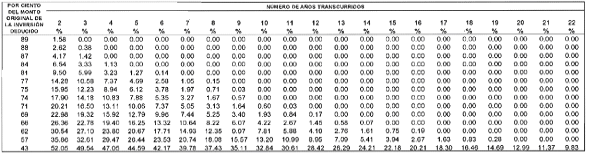 Para los efectos de las fracciones I y III de este artículo, cuando sea impar el número de meses del periodo a que se refieren dichas fracciones, se considerará como último mes de la primera mitad el mes inmediato anterior al que corresponda la mitad del periodo.Al concluir el plazo de 8 años a que se refiere el artículo Vigésimo Primero de este Decreto y los bienes no se ubiquen en alguno de los supuestos previstos en la fracción III de este artículo, los contribuyentes que hubieren optado por efectuar la deducción inmediata de la inversión de bienes nuevos de activo fijo no podrán deducir la parte no deducida de los mismos.Para los efectos del artículo 14, fracción I de la Ley del Impuesto sobre la Renta, los contribuyentes que en el octavo ejercicio apliquen la deducción inmediata de la inversión de bienes nuevos de activo fijo, deberán calcular el coeficiente de utilidad de los pagos provisionales que se efectúen durante el ejercicio siguiente, adicionando la utilidad fiscal o reduciendo la pérdida fiscal de este último ejercicio, según sea el caso, con el importe de la deducción inmediata aplicada en el ejercicio inmediato anterior.ARTÍCULO VIGÉSIMO TERCERO.- Los contribuyentes a que se refiere el artículo Vigésimo Primero del presente Decreto, podrán aplicar durante los primeros ocho ejercicios fiscales en los que realicen actividades dentro de la citada Zona un estímulo fiscal consistente en una deducción adicional equivalente al 50% del gasto efectivamente erogado por concepto de capacitación que reciba cada uno de sus trabajadores dentro de la Zona. La deducción adicional únicamente será aplicable contra los ingresos acumulables del ejercicio en el que se realice el gasto, generados en la Zona Económica Especial a que se refiere el presente Decreto.La capacitación a que se refiere este artículo será aquélla que proporcione conocimientos técnicos o científicos vinculados con la actividad del contribuyente por la que le fue otorgado el Permiso o Autorización para aplicar los beneficios de la Zona Económica Especial.Para estos efectos, la deducción adicional sólo será procedente respecto de aquellos trabajadores activos que estén dados de alta ante el Instituto Mexicano del Seguro Social dentro de la Zona Económica Especial a que se refiere el presente Decreto.El estímulo a que se refiere este artículo no aplicará respecto de trabajadores que presten servicios en otro establecimiento, sucursal, agencia, oficina, fábrica, taller, instalación o lugar de negocios del contribuyente o de una parte relacionada de éste que se ubique fuera de la Zona Económica Especial.El contribuyente que no aplique la deducción adicional prevista en este artículo en el ejercicio en el que se realice el gasto, perderá el derecho de hacerlo en los ejercicios posteriores y hasta por la cantidad en la que pudo haberla efectuado. En ningún caso el estímulo a que se refiere este artículo podrá generar pérdida o saldo a favor del contribuyente que aplique la deducción.ARTÍCULO VIGÉSIMO CUARTO.- Los contribuyentes que apliquen los beneficios en materia del impuesto sobre la renta previstos en la presente Sección, deberán además cumplir con los siguientes requisitos:I.     Inscribir a los trabajadores ante el Instituto Mexicano del Seguro Social, en los términos que establece la Ley del Seguro Social;II.     Determinar y enterar al Instituto Mexicano del Seguro Social el importe de las cuotas obrero-patronales causadas conforme a la Ley del Seguro Social;III.    Presentar ante el Servicio de Administración Tributaria los avisos y la información que mediante reglas de carácter general emita dicho órgano administrativo desconcentrado;IV.   Cumplir con las obligaciones de seguridad social que correspondan según los ordenamientos jurídicos aplicables;V.    Realizar las retenciones y enteros que correspondan en los términos de la legislación fiscal, yVI.    Estar al corriente en el cumplimiento de sus obligaciones fiscales.ARTÍCULO VIGÉSIMO QUINTO.- Los contribuyentes a que se refiere el artículo Vigésimo Primero del presente Decreto, que efectúen gastos e inversiones en investigación o desarrollo de tecnología dentro de la Zona Económica Especial a que se refiere el presente Decreto y durante los primeros ocho ejercicios fiscales en los que realicen actividades dentro de la citada Zona, podrán aplicar un crédito fiscal equivalente al 30% de dichos gastos e inversiones realizados en el ejercicio, contra el impuesto sobre la renta causado en el ejercicio en que se determine dicho crédito.Cuando el crédito fiscal sea mayor al impuesto sobre la renta que tengan a su cargo en el ejercicio fiscal en el que se aplique el estímulo, los contribuyentes podrán acreditar la diferencia que resulte contra el impuesto sobre la renta que tengan a su cargo en los diez ejercicios fiscales siguientes hasta agotarla. En el caso de que el contribuyente no aplique el crédito en el ejercicio en el que pudiera hacerlo, perderá el derecho a acreditarlo en los ejercicios posteriores y hasta por la cantidad en la que pudo haberlo efectuado.Para los efectos de este artículo, se consideran gastos e inversiones en investigación y desarrollo de tecnología, los realizados dentro de la Zona Económica Especial, destinados directa y exclusivamente a la ejecución de proyectos propios que se encuentren dirigidos al desarrollo de productos, materiales o procesos de producción, que representen un avance científico o tecnológico y siempre que los contribuyentes cuenten con un dictamen del Consejo Nacional de Ciencia y Tecnología que acredite que dichos gastos e inversiones son elegibles en investigación y desarrollo de tecnología.Los contribuyentes que apliquen lo dispuesto en el presente artículo por sus actividades dentro de la Zona Económica Especial, adicionalmente podrán solicitar la autorización para aplicar el estímulo fiscal previsto en el artículo 202 de la Ley del Impuesto sobre la Renta, en términos de las reglas generales que para el otorgamiento del citado estímulo publique el Comité Interinstitucional referido en la fracción I del artículo 202 de la Ley del Impuesto sobre la Renta.Sección TerceraDel Impuesto al Valor AgregadoSubsección PrimeraDe la introducción de bienes a la Zona Económica Especial y los servicios de soporteARTÍCULO VIGÉSIMO SEXTO.- Las personas físicas y morales residentes en el territorio nacional ubicadas fuera de la Zona Económica Especial aplicarán la tasa del 0% del impuesto al valor agregado al valor de la enajenación de los bienes cuando sean adquiridos por los Administradores Integrales o Inversionistas ubicados en la Zona Económica Especial, siempre que por dicha enajenación expidan un Comprobante Fiscal Digital por Internet y se cuente con una copia de la documentación comprobatoria que acredite la introducción de los bienes a la Zona Económica Especial, conforme a las disposiciones aplicables.Las operaciones amparadas por los documentos a que se refiere el párrafo anterior no se considerarán exportación para efectos de la Ley del Impuesto al Valor Agregado.ARTÍCULO VIGÉSIMO SÉPTIMO.- Tratándose de bienes enajenados por personas físicas o morales residentes en el territorio nacional ubicadas fuera de la Zona Económica Especial, cuando sean adquiridos por el Administrador Integral o los Inversionistas y se introduzcan por dichos adquirentes a la Zona Económica Especial, estos últimos podrán obtener la devolución del impuesto al valor agregado que se les haya trasladado en la adquisición de dichos bienes conforme a lo siguiente:I.     Si se trata de una persona física o moral que únicamente realiza actos o actividades en la Zona Económica Especial y no cuenta con establecimientos en el resto del país ubicados fuera de la Zona Económica Especial podrá obtener la devolución del impuesto al valor agregado en forma mensual de conformidad con las reglas de carácter general que para tal efecto emita el Servicio de Administración Tributaria, misma que deberá efectuarse en un plazo máximo de veinte días contados a partir de que se presente la solicitud de devolución.II.     Si se trata de una persona física o moral que realiza actos o actividades tanto en la Zona Económica Especial como en el resto del país, el impuesto al valor agregado trasladado correspondiente a dichos bienes se acreditará contra el impuesto al valor agregado que corresponda a los actos o actividades realizados en el resto del país, de conformidad con lo dispuesto en la Ley del Impuesto al Valor Agregado.ARTÍCULO VIGÉSIMO OCTAVO.- Las personas físicas o morales residentes en el territorio nacional ubicadas fuera de la Zona Económica Especial aplicarán la tasa del 0% del impuesto al valor agregado al valor de los servicios prestados al Administrador Integral o a los Inversionistas, siempre que se trate de servicios de soporte directamente vinculados con la construcción, administración y mantenimiento de la Zona Económica Especial o para el desarrollo de las Actividades Económicas Productivas, de conformidad con lo dispuesto por el artículo 3, fracción XVII de la Ley.ARTÍCULO VIGÉSIMO NOVENO.- Las personas físicas o morales residentes en el territorio nacional ubicadas fuera de la Zona Económica Especial aplicarán la tasa del 0% del impuesto al valor agregado al valor del otorgamiento del uso o goce temporal de bienes tangibles que se otorguen al Administrador Integral o a los Inversionistas, siempre que dichas personas cuenten con copia de la documentación comprobatoria que acredite la introducción de los bienes tangibles a la Zona Económica Especial, conforme a las disposiciones aplicables.ARTÍCULO TRIGÉSIMO.- El Servicio de Administración Tributaria, mediante reglas de carácter general, podrá establecer los requisitos que deberán cumplir las personas que apliquen lo dispuesto en los artículos Vigésimo Sexto, Vigésimo Séptimo, Vigésimo Octavo y Vigésimo Noveno del presente Decreto, respecto de la expedición de los Comprobantes Fiscales Digitales por Internet y los registros y asientos contables que correspondan a dichas actividades.ARTÍCULO TRIGÉSIMO PRIMERO.- Para efectos del impuesto al valor agregado no se considerará importación la introducción de bienes provenientes del extranjero a la Zona Económica Especial ni los actos a que se refieren las fracciones II a V del artículo 24 de la Ley del Impuesto al Valor Agregado, cuando sean enajenados o proporcionados, según corresponda, por personas no residentes en el país y adquiridos, usados o aprovechados, según corresponda, por los Administradores Integrales o los Inversionistas para llevar a cabo la construcción, desarrollo, administración, operación y mantenimiento de la Zona Económica Especial o para el desarrollo de las Actividades Económicas Productivas conforme a la Ley, según corresponda.Subsección SegundaDe la extracción de bienes de la Zona Económica EspecialARTÍCULO TRIGÉSIMO SEGUNDO.- Los bienes que se extraigan de la Zona Económica Especial para su introducción al resto del territorio nacional estarán afectos al pago del impuesto al valor agregado aplicando la tasa general de pago vigente en el momento de la introducción, salvo que se trate de bienes cuya enajenación en el país no dé lugar al pago del impuesto al valor agregado o cuando sean de los señalados en el artículo 2o.-A de la Ley del Impuesto al Valor Agregado.Cuando la introducción a que se refiere el párrafo anterior se lleve a cabo con motivo de una enajenación, el impuesto se pagará exclusivamente por la introducción y no por la enajenación.La base del impuesto por la introducción se determinará conforme a lo siguiente:I.     Cuando la introducción se lleve a cabo con motivo de una enajenación, la base será el valor establecido en el artículo 12 de la Ley del Impuesto al Valor Agregado, la cual en ningún caso podrá ser inferior a los precios y montos de contraprestaciones que hubieran utilizado con o entre partes independientes en operaciones comparables.II.     Cuando no exista enajenación se deberá considerar como base el precio del bien que corresponda a los precios o montos de contraprestaciones que hubieran utilizado con o entre partes independientes en operaciones comparables.Para efectos de lo dispuesto en las fracciones I y II de este artículo para determinar los precios o los montos de las contraprestaciones que se hubieran utilizado con o entre partes independientes en operaciones comparables, se estará a lo dispuesto en la Ley del Impuesto sobre la Renta.El impuesto se deberá pagar en el momento en que se presenten los bienes para su introducción al resto del país de conformidad con lo establecido en la Sección Sexta del presente Capítulo.El impuesto pagado conforme a lo dispuesto por el presente artículo será acreditable en términos de la Ley del Impuesto al Valor Agregado en forma similar al impuesto pagado en la importación.ARTÍCULO TRIGÉSIMO TERCERO.- No se aplicará lo dispuesto en el artículo Trigésimo Segundo de este Decreto, en los supuestos siguientes:I.     Cuando se trate de bienes de uso personal de conformidad con las reglas de carácter general que emita el Servicio de Administración Tributaria y se cumplan los requisitos de control a que se refiere el artículo Cuadragésimo Octavo de este Decreto.II.     Cuando se trate de maquinaria y equipo para ser sometido a reparación o mantenimiento en un plazo máximo de un año y se cumplan con los requisitos que para tal efecto se establecen en el artículo Quincuagésimo Tercero de este Decreto.Si no reingresan dichos bienes a la Zona Económica Especial al vencimiento del plazo mencionado, se deberá pagar el impuesto al valor agregado calculado desde el momento en que salieron los bienes de la Zona Económica Especial, más la actualización y recargos correspondientes hasta el momento de pago.III.    Cuando se trate de bienes tangibles respecto de los cuales se haya concedido el uso o goce temporal al Administrador Integral o al Inversionista.IV.   Cuando se trate de bienes que se destinen a los regímenes aduaneros de importación temporal para elaboración, transformación o reparación; depósito fiscal; recinto fiscalizado estratégico; para elaboración, trasformación o reparación en recinto fiscalizado, o de tránsito interno, siempre que se cumplan con las disposiciones jurídicas aplicables, se cuente con la documentación aduanera que acredite la extracción de los bienes de la Zona Económica Especial y su destino a los regímenes mencionados y el traslado de los bienes se realice de conformidad con las reglas de carácter general que al efecto emita el Servicio de Administración Tributaria.ARTÍCULO TRIGÉSIMO CUARTO.- La extracción de los bienes de la Zona Económica Especial a que se refiere el artículo Cuadragésimo Quinto de este Decreto para exportación o retorno al extranjero no producirá consecuencia alguna para efectos del impuesto al valor agregado.Subsección TerceraDe los actos o actividades realizados en el interior de la Zona Económica EspecialARTÍCULO TRIGÉSIMO QUINTO.- Los actos o actividades gravados por la Ley del Impuesto al Valor Agregado que se realicen y aprovechen al interior de la Zona Económica Especial no se considerarán afectos al pago de dicho impuesto y las personas físicas o morales que los realicen no se considerarán contribuyentes del mismo, por lo que hace a los mencionados actos o actividades.No obstante lo dispuesto en el párrafo anterior, se deberán incluir en la contabilidad los registros y asientos contables que permitan identificar las operaciones realizadas en la Zona Económica Especial, de conformidad con las reglas de carácter general que emita el Servicio de Administración Tributaria.ARTÍCULO TRIGÉSIMO SEXTO.- Los actos o actividades gravados por la Ley del Impuesto al Valor Agregado que un Administrador Integral o un Inversionista realicen con otro Administrador Integral o con otro Inversionista, residentes en una Zona Económica Especial diversa, no se considerarán afectos al pago de dicho impuesto, siempre que se trate de actos o actividades que se utilicen en dicha Zona. Tratándose de la enajenación de bienes tangibles el beneficio mencionado procederá siempre y cuando el enajenante cuente con la documentación comprobatoria de que los bienes se extrajeron de la Zona Económica Especial de que se trate y se introdujeron en la Zona Económica Especial en donde reside el adquirente y el traslado de losbienes se realice de conformidad con las reglas de carácter general que al efecto emita el Servicio de Administración Tributaria.ARTÍCULO TRIGÉSIMO SÉPTIMO.- Cuando un Administrador Integral o un Inversionista tenga establecimientos en dos o más Zonas Económicas Especiales, la extracción de los bienes de una Zona Económica Especial para ser introducidos en otra no estará sujeta al pago del impuesto al valor agregado, siempre que se cuente con la documentación que acredite la extracción de la Zona Económica Especial de que se trate y la introducción de los bienes en la Zona Económica Especial de destino y el traslado de los bienes se realice de conformidad con las reglas de carácter general que al efecto emita el Servicio deAdministración Tributaria.Sección CuartaDel Impuesto Especial sobre Producción y ServiciosARTÍCULO TRIGÉSIMO OCTAVO.- Para efectos de la Ley del Impuesto Especial sobre Producción y Servicios, el régimen aduanero de Zona Económica Especial no tendrá efecto legal alguno ni se considerará como temporal y, por lo tanto, se estará a lo siguiente:I.     La introducción al país de los bienes en el régimen mencionado tendrá el carácter de importación definitiva.II.     Las operaciones aduaneras derivadas de las transferencias a que se refiere el artículo Cuadragésimo Sexto del presente Decreto no se considerarán exportación ni importación, según corresponda.III.    La extracción de los bienes de la Zona Económica Especial para su introducción al resto del territorio nacional no dará lugar al pago del impuesto especial sobre producción y servicios por la importación definitiva para efectos aduaneros.IV.   Las operaciones amparadas por los documentos a que se refiere el artículo Vigésimo Sexto del presente Decreto no se considerarán como exportaciones.Sección QuintaDel uso o goce de inmuebles en la Zona Económica EspecialARTÍCULO TRIGÉSIMO NOVENO.- Para efectos del artículo 232, fracciones I y III de la Ley Federal de Derechos, quedan exentos del pago de los citados derechos los Administradores Integrales que con base en un Permiso correspondiente, funjan como desarrollador-operador de la Zona Económica Especial y en tal carácter tengan a su cargo la construcción, desarrollo, administración y mantenimiento de la misma, incluyendo los servicios asociados.En los casos en los que, de conformidad con la Ley y su Reglamento, la Autoridad Federal determine que los Administradores Integrales sujetos de la exención mencionada en el párrafo anterior, no hayan cumplido, por causas imputables a éste, con los trabajos y obras de construcción en los términos establecidos en el Plan Maestro de la Zona respectivo, durante el año posterior al del incumplimiento tendrán que cubrir, por la parte proporcional donde no se hayan realizado obras y trabajos de construcción de la superficie total, el 25% del monto del derecho del ejercicio fiscal que corresponda de conformidad con los artículos 232, fracciones I y III, y 234 de la Ley Federal de Derechos. Si persiste el incumplimiento de referencia durante el segundo año setendrá que cubrir el 50% del derecho citado, el 75% el tercer año, y el monto total del derecho el cuarto año y posteriores.Sección SextaDel Régimen Aduanero de Zona Económica EspecialARTÍCULO CUADRAGÉSIMO.- Los Administradores Integrales solo podrán destinar al régimen aduanero de Zona Económica Especial, las mercancías que sean necesarias para cumplir con las funciones a que se refiere el artículo 33 de la Ley, dentro de la sección de la Zona por la cual obtuvo el Permiso correspondiente. Los Inversionistas solo podrán destinar mercancías al citado régimen en los conjuntos industriales de la sección de la Zona en los que se encuentren ubicados y por los que obtuvieron la Autorización correspondiente.ARTÍCULO CUADRAGÉSIMO PRIMERO.- El régimen aduanero de Zona Económica Especial consiste en la introducción de mercancías extranjeras, nacionales o nacionalizadas, por tiempo limitado a la Zona Económica Especial de que se trate, para llevar a cabo Actividades Económicas Productivas en la misma y se sujetará a lo siguiente:I.     No se pagarán los impuestos al comercio exterior, salvo tratándose de mercancías extranjeras en los casos previstos en el artículo 63-A de la Ley Aduanera.II.     Se pagarán los impuestos al comercio exterior que correspondan por los faltantes de las mercancías destinadas al régimen aduanero de Zona Económica Especial.III.    No estarán sujetas al cumplimiento de las regulaciones y restricciones no arancelarias y Normas Oficiales Mexicanas que la Secretaría de Economía publique mediante reglas.IV.    No causarán impuestos al comercio exterior las mermas resultantes de los procesos de elaboración, transformación o reparación.V.    Seguirán afectos al régimen aduanero de Zona Económica Especial los desperdicios que se generen. Cuando sean destruidos, no causarán impuestos al comercio exterior, siempre que se acredite tal circunstancia.VI.    A partir de la fecha en que las mercancías nacionales o nacionalizadas sean destinadas al régimen aduanero de Zona Económica Especial, se entenderán exportadas definitivamente para efectos aduaneros.ARTÍCULO CUADRAGÉSIMO SEGUNDO.- Las mercancías que destinen los Inversionistas al régimen aduanero de Zona Económica Especial podrán permanecer en la Zona por un tiempo limitado de hasta sesenta meses, salvo en los siguientes casos, en los cuales el plazo de permanencia será por la vigencia de su autorización:I.      Maquinaria, equipo, herramientas, instrumentos, moldes y refacciones destinados al proceso productivo;II.     Equipos y aparatos para el control de la contaminación; para la investigación o capacitación, de seguridad industrial, de telecomunicación y cómputo, de laboratorio, de medición, de prueba de productos y control de calidad, así como aquellos que intervengan en el manejo de materiales relacionados directamente con los bienes objeto de elaboración, transformación o reparación y otros vinculados con el proceso productivo, yIII.    Equipo para el desarrollo administrativo.ARTÍCULO CUADRAGÉSIMO TERCERO.- Las mercancías que se hayan destinado al régimen aduanero de Zona Económica Especial, deberán ser extraídas de la Zona o transferidas, dentro de los plazos previstos en los artículos Cuadragésimo Segundo y Cuadragésimo Séptimo de este Decreto, en caso contrario, se entenderá que las mismas se encuentran ilegalmente en el país por haber concluido el régimen aduanero de Zona Económica Especial al que fueron destinadas.ARTÍCULO CUADRAGÉSIMO CUARTO.- Los Inversionistas que destinen maquinaria y equipo a procesos de elaboración, transformación o reparación al régimen aduanero de Zona Económica Especial, podrán pagar el derecho de trámite aduanero conforme a lo previsto en el artículo 49, fracción II de la Ley Federal de Derechos y en los Tratados Internacionales de los que México sea Parte.Los Inversionistas que destinen al régimen aduanero de Zona Económica Especial mercancías distintas a las mencionadas en el párrafo anterior, podrán pagar el derecho de trámite aduanero conforme a lo previsto en el artículo 49, fracción III de la Ley Federal de Derechos y en los Tratados Internacionales de los que México sea Parte.Lo dispuesto en este artículo también será aplicable al Administrador Integral respecto de las mercancías que destine al régimen aduanero de Zona Económica Especial, según el tipo de mercancía de que se trate.Para los efectos de este artículo, se otorga un estímulo fiscal consistente en la diferencia que resulte de aplicar el pago del derecho que corresponda, conforme al artículo 49, fracciones II o III de la Ley Federal de Derechos, según se trate.ARTÍCULO CUADRAGÉSIMO QUINTO.- Las mercancías sujetas al régimen aduanero de Zona Económica Especial podrán extraerse de las Zonas para:I.     Importarse definitivamente.II.     Exportarse definitivamente.III.    Retornarse al extranjero las de esa procedencia o reincorporarse al mercado las de procedencia nacional, cuando los beneficiarios se desistan de este régimen, siempre que se trate de mercancías que no hayan sido sujetas a procesos de elaboración, transformación o reparación en la Zona Económica Especial.IV.   Destinarse a los regímenes aduaneros de importación temporal para elaboración, transformación o reparación; de depósito fiscal; de recinto fiscalizado estratégico; de elaboración, transformación o reparación en recinto fiscalizado, o de tránsito interno.Los contribuyentes responderán directamente ante el Fisco Federal por el importe de los créditos fiscales que corresponda pagar por las mercancías que se hayan extraído de la Zona Económica Especial sin cumplir con las obligaciones y formalidades que para tales efectos se requieran, por las mercancías extraviadas, o cuando incurran en infracciones o delitos relacionados con la introducción, extracción, manejo, almacenaje o custodia de las mercancías. Dicha responsabilidad comprenderá el pago de las cuotas compensatorias, de los impuestos al comercio exterior y de las demás contribuciones que correspondan, y sus accesorios, incluyendo las multas aplicables. Los Administradores Integrales serán responsables solidarios en los mismos términos ycondiciones, con excepción de las multas.ARTÍCULO CUADRAGÉSIMO SEXTO.- Las mercancías sujetas al régimen aduanero de Zona Económica Especial podrán ser objeto de transferencias entre Inversionistas ubicados en la misma Zona o en una Zona distinta.ARTÍCULO CUADRAGÉSIMO SÉPTIMO.- Las mercancías destinadas al régimen aduanero de Zona Económica Especial podrán ser objeto de manejo, almacenaje, custodia, exhibición, venta, distribución, elaboración, transformación, reparación, de otras operaciones necesarias para asegurar su conservación, mejorar su presentación, su calidad comercial o acondicionarlas para su transporte, así como para realizar cualquier otra Actividad Económica Productiva propia de la autorización de los Inversionistas.El Servicio de Administración Tributaria señalará mediante reglas de carácter general las mercancías que no podrán ser destinadas a dicho régimen aduanero.Las mercancías que el Administrador Integral destine al régimen aduanero de Zona Económica Especial podrán permanecer en la Zona por la que obtuvo el Permiso correspondiente, hasta por el plazo de vigencia del mismo.ARTÍCULO CUADRAGÉSIMO OCTAVO.- La entrada y salida de la Zona Económica Especial de bienes de uso personal, se realizará siguiendo el procedimiento que se establezca en las Reglas de Operación de la Zona, sin perjuicio de las demás disposiciones jurídicas aplicables y las atribuciones de las autoridades competentes.El Servicio de Administración Tributaria señalará mediante reglas de carácter general los bienes que se consideren de uso personal.ARTÍCULO CUADRAGÉSIMO NOVENO.- Para destinar las mercancías al régimen aduanero de Zona Económica Especial se deberá transmitir, en términos de la legislación aduanera, el pedimento o documento aduanero respectivo, determinando las contribuciones y cuotas compensatorias que correspondan, de conformidad con el Título Tercero de la Ley Aduanera, y demás disposiciones aplicables, así como presentar las mercancías ante la aduana de que se trate y activar el mecanismo de selección automatizado.ARTÍCULO QUINCUAGÉSIMO.- Para los efectos del artículo 37 de la Ley Aduanera la introducción de mercancías al régimen aduanero de Zona Económica Especial se podrá realizar a través de pedimentos consolidados, excepto tratándose de mercancías que por su introducción al país estén afectas al pago del impuesto especial sobre producción y servicios.ARTÍCULO QUINCUAGÉSIMO PRIMERO.- Para extraer de la Zona Económica Especial mercancías destinadas al régimen aduanero de Zona Económica Especial en el mismo estado en el que se introdujeron o después de haberse sometido a un proceso de elaboración, transformación o reparación para ser destinada a otro régimen aduanero, se deberá declarar en el pedimento la descripción y fracción arancelaria que corresponda a las mercancías en el estado en que se encuentren al momento de su extracción, determinar y pagar los impuestos al comercio exterior correspondientes, así como cumplir con las regulaciones yrestricciones no arancelarias, Normas Oficiales Mexicanas y demás formalidades que, en ese momento sean aplicables al régimen aduanero al que se destinen dichas mercancías.ARTÍCULO QUINCUAGÉSIMO SEGUNDO.- Para determinar el impuesto general de importación, la base gravable será el valor en aduana de las mercancías de procedencia extranjera sujetas al régimen aduanero de Zona Económica Especial, prevista en el Título Tercero, Capítulo III de la Ley Aduanera; salvo que la ley de la materia establezca otra base gravable.El valor en aduana a que se refiere el párrafo anterior será el que rija en las fechas establecidas en el artículo 56, fracción I de la Ley Aduanera.Cuando las mercancías de procedencia extranjera hayan sido objeto de algún proceso de elaboración, transformación, reparación o de otras Actividades Económicas Productivas realizadas a las mercancías en la Zona Económica Especial, y por lo tanto la base gravable no pueda determinarse con arreglo a los métodos de valoración a que se refieren los artículos 64 y 71, fracciones I, II, III y IV de la Ley Aduanera, para los efectos del artículo 78 de dicha Ley, el valor se determinará disminuyendo del valor total de la Zona Económica Especial el valor agregado nacional.El valor total de la Zona Económica Especial a que se refiere el párrafo anterior, es el precio pagado o por pagar por la mercancía al vendedor en la enajenación que deriva de la mercancía que sea extraída de la Zona. Para tal efecto se estará a los principios previstos en el Título Tercero, Capítulo III de la Ley Aduanera. Cuando no exista el citado precio, el valor total de la Zona Económica Especial será el que corresponda a los costos y gastos de todos los materiales o insumos y de los procesos de elaboración, transformación, reparación o de otras Actividades Económicas Productivas, realizadas a las mercancías sujetas al régimen aduanero de Zona Económica Especial.Para efectos de este artículo, se entiende por valor agregado nacional los costos y gastos de los materiales o insumos nacionales o nacionalizados y de los procesos de elaboración, transformación, reparación o de otras Actividades Económicas Productivas autorizadas al Inversionista realizadas a las mercancías en la Zona Económica Especial, determinados con base en la contabilidad comercial del productor, siempre que sea conforme a las normas de información financiera.Para efectos del pago del impuesto general de importación se podrá optar por aplicar la cuota que corresponda a:I.     Las mercancías de procedencia extranjera que se extraigan en el mismo estado en el que se introdujeron o a los insumos extranjeros incorporados en las mercancías, que sea aplicable al momento en que se destinaron al régimen aduanero de Zona Económica Especial, oII.     Las mercancías después de haberse sometido a un proceso de elaboración, transformación o reparación, que sea aplicable al momento de la extracción de la Zona Económica Especial, excepto cuando se hayan utilizado insumos extranjeros sujetos a cupo.ARTÍCULO QUINCUAGÉSIMO TERCERO.- Los Inversionistas y el Administrador Integral podrán extraer temporalmente de la Zona Económica Especial la maquinaria y equipo destinado al régimen aduanero de Zona Económica Especial para ser sometido a reparación o mantenimiento.En caso de que la maquinaria y equipo sea enviado a empresas ubicadas en cualquier punto del territorio nacional, se deberá presentar el aviso de traslado correspondiente. La maquinaria y equipo podrá permanecer en las instalaciones de la empresa a la que sea trasladado en territorio nacional por un plazo de seis meses, prorrogables por un plazo igual, previa autorización de la autoridad aduanera.ARTÍCULO QUINCUAGÉSIMO CUARTO.- Las mercancías sujetas al régimen aduanero de Zona Económica Especial podrán ser objeto de toma de muestras, conforme a lo previsto en el artículo 49 del Reglamento de la Ley Aduanera y demás disposiciones jurídicas aplicables.ARTÍCULO QUINCUAGÉSIMO QUINTO.- Los productos agropecuarios y las materias primas nacionales, obtenidos en la Zona Económica Especial, que por su naturaleza sean confundibles con mercancías o productos de procedencia extranjera, podrán extraerse de la Zona de que se trate para introducirse al resto del territorio nacional, debiendo acreditar que los mismos fueron obtenidos en dichas Zonas, en cuyo caso no estarán sujetos al pago del impuesto general de importación.ARTÍCULO QUINCUAGÉSIMO SEXTO.- Corresponde al Servicio de Administración Tributaria la vigilancia y el control de la introducción y extracción de las mercancías destinadas al régimen aduanero de Zona Económica Especial, incluso de aquellas nacionales o nacionalizadas cuando se introduzcan en la Zona Económica Especial, así como establecer, en su caso, requisitos adicionales a los que deban sujetarse los Inversionistas y el Administrador Integral para destinar mercancías al régimen aduanero de Zona Económica Especial.ARTÍCULO QUINCUAGÉSIMO SÉPTIMO.- Las mercancías que se encuentren en tránsito en términos de la legislación aduanera o se destinen a un régimen aduanero distinto del de Zona Económica Especial, para cruzar por la Zona a que se refiere este Decreto, deberán hacerlo a través de las rutas fiscales establecidas para tales efectos.ARTÍCULO QUINCUAGÉSIMO OCTAVO.- Para efectos del artículo 34 de la Ley, en caso de cancelación de la autorización del Inversionista para realizar Actividades Económicas Productivas en la Zona Económica Especial, el Inversionista deberá extraer de la Zona o transferir a otro Inversionista, las mercancías que se hayan destinado al régimen aduanero de Zona Económica Especial, en un plazo de sesenta días naturales contados a partir de la fecha en que se le notifique dicha cancelación.En caso de que se requiera un plazo adicional para cumplir con la obligación prevista en el párrafo anterior, el Servicio de Administración Tributaria podrá autorizar la ampliación por un plazo igual.De no llevar a cabo la extracción o transferencia dentro de los plazos previstos en el presente artículo, se entenderá que las mercancías se encuentran ilegalmente en el país por haber concluido el régimen aduanero de Zona Económica Especial al que fueron destinadas.TRANSITORIOSPrimero.- El presente Decreto entrará en vigor al día siguiente de su publicación en el Diario Oficial de la Federación.Segundo.- Las erogaciones que, en su caso, se generen en el ámbito de la Federación con motivo de la entrada en vigor del presente Decreto, se cubrirán con cargo al presupuesto autorizado para el presente ejercicio fiscal y los subsecuentes de las dependencias y entidades de la Administración Pública Federal involucradas.Tercero.- La Autoridad Federal para el Desarrollo de las Zonas Económicas Especiales y el Instituto de Administración y Avalúos de Bienes Nacionales, en el ámbito de sus respectivas competencias, realizarán las acciones necesarias para que el plano oficial a que se refiere el último párrafo del Artículo Cuarto de este Decreto, esté disponible en un plazo máximo de 60 días hábiles a partir de la entrada en vigor del presente instrumento.Dado en el municipio de Salina Cruz, estado de Oaxaca, a dieciocho de diciembre de dos mil diecisiete.- Enrique Peña Nieto.- Rúbrica.- El Secretario de Gobernación, Miguel Ángel Osorio Chong.- Rúbrica.- El Secretario de Hacienda y Crédito Público, José Antonio González Anaya.- Rúbrica.- El Secretario de Desarrollo Social, Luis Enrique Miranda Nava.- Rúbrica.- El Secretario de Medio Ambiente y Recursos Naturales, Rafael Pacchiano Alamán.- Rúbrica.- El Secretario de Energía, Pedro Joaquín Coldwell.- Rúbrica.- El Secretario de Economía, Ildefonso Guajardo Villarreal.- Rúbrica.- El Secretario de Agricultura,Ganadería, Desarrollo Rural, Pesca y Alimentación, José Eduardo Calzada Rovirosa.- Rúbrica.- El Secretario de Comunicaciones y Transportes, Gerardo Ruiz Esparza.- Rúbrica.- La Secretaria de la Función Pública, Arely Gómez González.- Rúbrica.- El Secretario de Educación Pública, Otto René Granados Roldán.- Rúbrica.- El Secretario de Salud, José Ramón Narro Robles.- Rúbrica.- El Secretario del Trabajo y Previsión Social, Jesús Alfonso Navarrete Prida.- Rúbrica.- La Secretaria de Desarrollo Agrario, Territorial y Urbano, María del Rosario Robles Berlanga.- Rúbrica.Est-PVRumboDistancia (en
metros)Vértice
NúmeroCoordenadas UTMCoordenadas UTMEst-PVRumboDistancia (en
metros)Vértice
NúmeroXY1222275.8920002347008.3550001 - 206° 20' 57'' SW48.2612222270.5550002346960.3900002 - 382° 12' 09'' SE261.4363222529.5735502346924.9201303 - 482° 12' 09'' SE319.0234222845.6465212346881.6372704 - 582° 12' 09'' SE912.5255223749.7340002346757.8320005 - 683° 10' 37'' SE629.2426224374.5200002346683.0770006 - 786° 03' 43'' SE57.9957224432.3780002346679.0941007 - 804° 56' 22'' NW3.7118224432.0585002346682.7909008 - 983° 21' 34'' SE3.8149224435.8465002346682.3499009 - 1006° 10' 47'' SE3883.1110224853.8595002342821.80510010 - 1188° 20' 01'' SW0.05511224853.8045002342821.80350011 - 1287° 33' 29'' SW9.74512224844.0683002342821.38830012 - 1387° 33' 54'' SW5.75713224838.3163002342821.14370013 - 1487° 33' 50'' SW6.24914224832.0733002342820.87810014 - 1587° 33' 53'' SW6.2515224825.8285002342820.61250015 - 1687° 33' 44'' SW5.75516224820.0785002342820.36770016 - 1787° 33' 37'' SW7.58817224812.4975002342820.04470017 - 1887° 34' 13'' SW2.51418224809.9853002342819.93810018 - 1987° 33' 22'' SW3.24619224806.7425002342819.79970019 - 2008° 41' 37'' SE18.95420224809.6073002342801.06390020 - 2165° 04' 10'' SW1015.77921223888.4781002342372.89470021 - 2207° 50' 35'' SW188.822223862.7145002342185.86050022 - 2388° 37' 22'' SW137.82823223724.9267002342182.54790023 - 2400° 32' 08'' SE442.69524223729.0655002341739.87190024 - 2586° 01' 20'' SW688.43825223042.2857002341692.11400025 - 2685° 40' 37'' SW901.02426222143.8251002341624.19310026 - 2784° 31' 33'' SW614.21727221532.4095002341565.59890027 - 2815° 57' 42'' NE0.97528221532.6777002341566.53660028 - 2914° 22' 43'' NE4.22429221533.7267002341570.62850029 - 3007° 27' 14'' NE2.85530221534.0971002341573.45960030 - 3106° 53' 29'' NE2.42531221534.3881002341575.86730031 - 3209° 22' 25'' NE8.44732221535.7639002341584.20170032 - 3308° 10' 44'' NE39.35833221541.3631002341623.15910033 - 3407° 31' 18'' NE628.83734221623.6786002342246.58500034 - 3507° 37' 25'' NE799.95535221729.8034002343039.46970035 - 3682° 10' 59'' NW1520.58536220223.3487002343246.28480036 - 3782° 29' 33'' NW21.8937220201.6465002343249.14480037 - 3809° 09' 03'' NE1355.30238220417.1833002344587.19850038 - 3908° 32' 35'' NW398.87339220357.9299002344981.64550039 - 4084° 57' 52'' SE92.55940220450.1313002344973.52110040 - 4106° 21' 26'' NW544.11341220389.8821002345514.28840041 - 4288° 09' 44'' SE15.20942220405.0828002345513.80070042 - 4380° 53' 41'' NE62.17243220466.4710002345523.63930043 - 4477° 25' 57'' NE32.14644220497.8465002345530.63390044 - 4581° 28' 04'' NE23.7845220521.3631002345534.16200045 - 4682° 14' 32'' NE29.13846220550.2341002345538.09520046 - 4783° 24' 27'' NE23.99647220574.0711002345540.85010047 - 4882° 51' 53'' NE95.26948220668.6024002345552.68370048 - 4982° 20' 24'' NE113.74949220781.3364002345567.84600049 - 5083° 04' 51'' NE99.49550220880.1064002345579.83210050 - 5179° 05' 38'' NE107.3251220985.4877002345600.13690051 - 5282° 26' 06'' NE103.61552221088.2007002345613.77770052 - 5379° 14' 09'' NE141.66453221227.3718002345640.23610053 - 5482° 36' 35'' NE127.53154221353.8429002345656.64030054 - 5584° 21' 56'' NE107.34255221460.6660002345667.17920055 - 5686° 09' 45'' NE98.31856221558.7640002345673.75930056 - 5779° 21' 58'' NE93.67857221650.8333002345691.04580057 - 5807° 22' 32'' NE178.11158221673.6978632345867.68337058 - 5907° 22' 32'' NE187.17559221697.7260002346053.31000059 - 6081° 51' 57'' SE130.9760221827.3784002346034.77880060 - 6109° 50' 12'' NE437.17561221902.0663172346465.52690061 - 6209° 50' 12'' NE378.9762221966.8102502346838.92500062 - 6309° 50' 12'' NE200.25763222001.0226002347036.23810063 - 184° 12' 28'' SE276.28NO.PREDIOTIPO DE
DOCUMENTONÚMERO DE
DOCUMENTOFECHA DEL
DOCUMENTOSUPERFICIE EN
M2 AMPARADA
POR TÍTULO DE
PROPIEDADFOLIO
REAL
FEDERALFECHA
INSCRIPCIÓN
EN EL
REGISTRO
PÚBLICO DE LA
PROPIEDAD
FEDERAL1.Tablaje rústico número 8689ContratoCD-A-2017 00520/09/201750,000.0014948921/09/20172.Tablaje rústico número 8695ContratoCD-A-2017 00520/09/201750,000.00149489/121/09/20173.Tablaje rústico número 8696ContratoCD-A-2017 00520/09/201750,000.00149489/221/09/20174.Tablaje rústico número 8697ContratoCD-A-2017 00520/09/201750,000.00149489/321/09/20175.Tablaje rústico número 8698ContratoCD-A-2017 00520/09/201750,000.00149489/421/09/20176.Tablaje rústico número 8700ContratoCD-A-2017 00520/09/201750,000.04149489/521/09/20177.Tablaje rústico número 11366ContratoCD-A-2017 00520/09/20171,707.074149489/621/09/20178.Tablaje rústico número 11369ContratoCD-A-2017 00520/09/201720,015.045149489/721/09/20179.Tablaje rústico número 11367ContratoCD-A-2017 00520/09/201715,925.36149489/821/09/201710.Tablaje rústico número 10994ContratoCD-A-2017 00520/09/201753,225.085149489/921/09/201711.Tablaje rústico número 10995ContratoCD-A-2017 00520/09/201760,276.53149489/1021/09/201712.Tablaje rústico número 6292ContratoCD-A-2017 00520/09/20171´302,427.076149489/1121/09/201713.Tablaje rústico número 8676ContratoCD-A-2017 00520/09/201735,691.036149489/1221/09/201714.Tablaje rústico número 8694ContratoCD-A-2017 00520/09/201760,246.013149489/1321/09/201715.Tablaje rústico número 8699ContratoCD-A-2017 00520/09/201730,182.06149489/1421/09/201716.Tablaje rústico número 11368ContratoCD-A-2017 00520/09/201714,002149489/1521/09/201717.Tablaje rústico número 8690ContratoCD-A-2017 00520/09/20171´285,403.074149489/1621/09/201718.Tablaje rústico número 8688ContratoCD-A-2017 00520/09/201722,014.52149489/1721/09/2017Superficie aproximada total de los títulos inscritos en elRegistro Público de laPropiedad FederalSuperficie en conjunto de
320-11-14.913 (trescientas
veinte hectáreas, once áreas,
catorce centiáreas,
novecientas trece centésimas
de centiáreas)Superficie aproximada total de los títulos inscritos en elRegistro Público de laPropiedad FederalSuperficie en conjunto de
320-11-14.913 (trescientas
veinte hectáreas, once áreas,
catorce centiáreas,
novecientas trece centésimas
de centiáreas)De conformidad con lo establecido en la cláusula primera del contrato que a la letra dice:"... los inmuebles señalados en los Antecedentes I.1 al I.18 y descritos en el Antecedente IV con una superficie en conjunto de trescientas veinte hectáreas, once áreas, catorce centiáreas, novecientas trece centésimas de centiáreas, de conformidad con los antecedentes de propiedad, y de acuerdo con la descripción poligonal consignada en el Plano Topográfico de fecha 13 de septiembre del año 2017, proporcionado por el Gobierno del Estado de Yucatán, la superficie física en conjunto es de tres millones, doscientos trece mil quinientos treinta punto diecisiete metros cuadrados, ubicados en la Localidad y Municipio de Progreso, Estado de Yucatán... "De conformidad con lo establecido en la cláusula primera del contrato que a la letra dice:"... los inmuebles señalados en los Antecedentes I.1 al I.18 y descritos en el Antecedente IV con una superficie en conjunto de trescientas veinte hectáreas, once áreas, catorce centiáreas, novecientas trece centésimas de centiáreas, de conformidad con los antecedentes de propiedad, y de acuerdo con la descripción poligonal consignada en el Plano Topográfico de fecha 13 de septiembre del año 2017, proporcionado por el Gobierno del Estado de Yucatán, la superficie física en conjunto es de tres millones, doscientos trece mil quinientos treinta punto diecisiete metros cuadrados, ubicados en la Localidad y Municipio de Progreso, Estado de Yucatán... "De conformidad con lo establecido en la cláusula primera del contrato que a la letra dice:"... los inmuebles señalados en los Antecedentes I.1 al I.18 y descritos en el Antecedente IV con una superficie en conjunto de trescientas veinte hectáreas, once áreas, catorce centiáreas, novecientas trece centésimas de centiáreas, de conformidad con los antecedentes de propiedad, y de acuerdo con la descripción poligonal consignada en el Plano Topográfico de fecha 13 de septiembre del año 2017, proporcionado por el Gobierno del Estado de Yucatán, la superficie física en conjunto es de tres millones, doscientos trece mil quinientos treinta punto diecisiete metros cuadrados, ubicados en la Localidad y Municipio de Progreso, Estado de Yucatán... "De conformidad con lo establecido en la cláusula primera del contrato que a la letra dice:"... los inmuebles señalados en los Antecedentes I.1 al I.18 y descritos en el Antecedente IV con una superficie en conjunto de trescientas veinte hectáreas, once áreas, catorce centiáreas, novecientas trece centésimas de centiáreas, de conformidad con los antecedentes de propiedad, y de acuerdo con la descripción poligonal consignada en el Plano Topográfico de fecha 13 de septiembre del año 2017, proporcionado por el Gobierno del Estado de Yucatán, la superficie física en conjunto es de tres millones, doscientos trece mil quinientos treinta punto diecisiete metros cuadrados, ubicados en la Localidad y Municipio de Progreso, Estado de Yucatán... "De conformidad con lo establecido en la cláusula primera del contrato que a la letra dice:"... los inmuebles señalados en los Antecedentes I.1 al I.18 y descritos en el Antecedente IV con una superficie en conjunto de trescientas veinte hectáreas, once áreas, catorce centiáreas, novecientas trece centésimas de centiáreas, de conformidad con los antecedentes de propiedad, y de acuerdo con la descripción poligonal consignada en el Plano Topográfico de fecha 13 de septiembre del año 2017, proporcionado por el Gobierno del Estado de Yucatán, la superficie física en conjunto es de tres millones, doscientos trece mil quinientos treinta punto diecisiete metros cuadrados, ubicados en la Localidad y Municipio de Progreso, Estado de Yucatán... "De conformidad con lo establecido en la cláusula primera del contrato que a la letra dice:"... los inmuebles señalados en los Antecedentes I.1 al I.18 y descritos en el Antecedente IV con una superficie en conjunto de trescientas veinte hectáreas, once áreas, catorce centiáreas, novecientas trece centésimas de centiáreas, de conformidad con los antecedentes de propiedad, y de acuerdo con la descripción poligonal consignada en el Plano Topográfico de fecha 13 de septiembre del año 2017, proporcionado por el Gobierno del Estado de Yucatán, la superficie física en conjunto es de tres millones, doscientos trece mil quinientos treinta punto diecisiete metros cuadrados, ubicados en la Localidad y Municipio de Progreso, Estado de Yucatán... "